Приложение №6 к приказу №____от___________Шаблон договора для прочих потребителей ДОГОВОРхолодного водоснабжения №____Государственное предприятие Красноярского края «Центр развития коммунального комплекса» (сокращенно - ГПКК «ЦРКК») именуемое в дальнейшем организацией водопроводно-канализационного хозяйства, в лице ____________________, действующего на основании  _____________________ с одной стороны, и _______________________, именуемое в дальнейшем абонентом, в лице ____________________, действующей на основании ____________, с другой стороны, именуемые в дальнейшем сторонами заключили настоящий договор о нижеследующем:I. Предмет договораПо настоящему договору организация водопроводно-канализационного хозяйства, осуществляющая холодное водоснабжение, обязуется подавать абоненту через присоединенную водопроводную сеть из централизованных систем холодного водоснабжения холодную (питьевую) воду.Абонент обязуется оплачивать принятую холодную (питьевую) воду (далее - холодная вода) установленного качества в объеме, определенном настоящим договором, и соблюдать предусмотренный настоящим договором режим ее потребления, обеспечивать безопасность эксплуатации находящихся в его ведении водопроводных сетей и исправность используемых им приборов учета.2. Границы балансовой принадлежности и эксплуатационной ответственности объектов централизованных систем холодного водоснабжения и водоотведения организации водопроводно-канализационного хозяйства и абонента определяются в соответствии с актом разграничения балансовой принадлежности и эксплуатационной ответственности по форме согласно приложению № 1. 3. Акт разграничения балансовой принадлежности и эксплуатационной ответственности, приведенный в приложении № 1 к настоящему договору, подлежит подписанию при заключении настоящего договора и является его неотъемлемой частью.Местом исполнения обязательств по настоящему договору является____________________________.Ориентировочный объем потребления холодной воды Абонентом в месяц ______ м3/месяцII. Сроки и режим подачи (потребления) холодной воды4. Режим подачи (потребления) холодной воды (гарантированный объем подачи воды (в том числе на нужды пожаротушения), гарантированный уровень давления холодной воды в централизованной системе водоснабжения в месте присоединения) указывается по форме согласно приложению № 2 в соответствии с ранее выданными Абоненту условиями подключения (технологического присоединения) к централизованной системе холодного водоснабжения и предоставленными в организацию водопроводно-канализационного хозяйства.III. Тарифы, сроки и порядок оплаты5. Оплата по настоящему договору осуществляется абонентом по тарифам на питьевую воду (питьевое водоснабжение) и (или) тарифам на техническую воду, устанавливаемым в порядке, определенном законодательством Российской Федерации о государственном регулировании цен (тарифов).6. Тариф на холодную (питьевую) воду, установленный на дату заключения настоящего договора, составляет _____ руб./куб.м без НДС. В случае изменения тарифа на холодную (питьевую) воду для организации водопроводно-канализационного хозяйства при исполнении договора, начисление производится согласно тарифа, определенного законодательством Российской Федерации о государственном регулировании цен (тарифов).7. Расчетный период, установленный настоящим договором, равен одному календарному месяцу.Абонент вносит оплату по настоящему договору за фактически оказанную услугу холодного водоснабжения в истекшем месяце до 10-го числа месяца, следующего за расчетным месяцем на основании универсального передаточного документа (далее – документ), выставляемого к оплате организацией водопроводно-канализационного хозяйства не позднее 5-и рабочих дней месяца, следующего за расчетным месяцем.Датой оплаты считается дата поступления денежных средств на расчетный счет организации водопроводно-канализационного хозяйства.Документы ежемесячно доставляются:7.1.направляются почтовым отправлением абоненту заказным письмом по адресу абонента, указанному в разделе XVI настоящего договора. В случае возврата почтовой корреспонденции в виду отсутствия адресата по заявленному почтовому адресу или в связи с истечением срока хранения заказной корреспонденции в отделении связи, абонент, которому была адресована корреспонденция, считается своевременно получавшим направляемую ему корреспонденцию. В случае неполучения документов в течение двух месяцев и отсутствия за этот период оплаты организация водопроводно-канализационного хозяйства имеет право обратиться с иском в арбитражный суд;7.2. посредством электронного документооборота с использованием электронной подписи, электронный документооборот осуществляется в соответствии с соглашением об осуществлении электронного документооборота, заключенным по форме согласно приложению № 3 к настоящему договору и является неотъемлемой частью настоящего договора.8. При размещении узла учета и приборов учета не на границе разграничения балансовой принадлежности и эксплуатационной ответственности величина потерь холодной воды, возникающих на участке сети от границы балансовой и эксплуатационной ответственности до места установки прибора учета, подлежит корректировке на величину потерь холодной воды, определенный на основании Приказа Минстроя России от 17.10.2014 № 640/пр «Об утверждении Методических указаний по расчету потерь горячей, питьевой, технической воды в централизованных системах водоснабжения при ее производстве и транспортировке». Величина потерь определяется на основании расчетов, произведенных организацией водопроводно-канализационного хозяйства, в соответствии с требованиями законодательства РФ, и устанавливается в приложении № 5 к настоящему договору. Указанный объем подлежит оплате в порядке, предусмотренном пунктом 7 настоящего договора, дополнительно к оплате объема потребленной холодной воды в расчетном периоде, определенного по показаниям приборов учета.9. Сверка расчетов по настоящему договору проводится между организацией водопроводно-канализационного хозяйства и абонентом не реже чем 1 раз в год либо по инициативе одной из сторон путем составления и подписания сторонами соответствующего акта. Сторона настоящего договора, инициирующая проведение сверки расчетов, уведомляет другую сторону о дате проведения сверки расчетов не менее чем за 5 рабочих дней до даты ее проведения. В случае неявки стороны к указанному сроку для проведения сверки расчетов сторона, инициирующая проведение сверки расчетов, составляет и направляет другой стороне акт о сверке расчетов в 2 экземплярах любым доступным способом (почтовое отправление, телеграмма, факсограмма, телефонограмма, информационно-телекоммуникационная сеть "Интернет"), позволяющим подтвердить получение такого уведомления адресатом. В таком случае срок на подписание акта сверки расчетов устанавливается в течение 3 рабочих дней со дня его получения. В случае неполучения ответа в течение более 10 рабочих дней после направления стороне акта о сверке расчетов акт считается признанным (согласованным) обеими сторонами.IV. Права и обязанности сторон10. Организация водопроводно-канализационного хозяйства обязана:а) осуществлять подачу абоненту холодной воды установленного качества и в объеме, установленном настоящим договором, не допускать ухудшения качества питьевой воды ниже показателей, установленных законодательством Российской Федерации в области обеспечения санитарно-эпидемиологического благополучия населения и настоящим договором, за исключением случаев, предусмотренных законодательством Российской Федерации;б) обеспечивать эксплуатацию водопроводных сетей, принадлежащих ей на праве собственности или на ином законном основании и (или) находящихся в границах ее эксплуатационной ответственности, в соответствии с требованиями нормативно-технических документов;в) осуществлять производственный контроль качества холодной (питьевой) воды;г) соблюдать установленный режим подачи холодной воды;д) с даты выявления несоответствия показателей холодной (питьевой) воды, характеризующих ее безопасность, требованиям законодательства Российской Федерации незамедлительно извещать об этом абонента в порядке, предусмотренном законодательством Российской Федерации. Указанное извещение должно осуществляться любыми доступными способами, позволяющими подтвердить получение такого уведомления адресатами (почтовое отправление, телеграмма, факсограмма, телефонограмма, информационно-телекоммуникационная сеть «Интернет»);е) предоставлять абоненту информацию в соответствии со стандартами раскрытия информации в порядке, предусмотренном законодательством Российской Федерации;ж) отвечать на жалобы и обращения абонента по вопросам, связанным с исполнением настоящего договора, в течение срока, установленного законодательством Российской Федерации;з) при участии абонента, если иное не предусмотрено Правилами организации коммерческого учета воды, сточных вод, осуществлять допуск узлов учета, устройств и сооружений, предназначенных для подключения к централизованной системе холодного водоснабжения, к эксплуатации;и) опломбировать абоненту приборы учета без взимания платы, за исключением случаев, предусмотренных Правилами организации коммерческого учета воды, сточных вод, при которых взимается плата за опломбирование приборов учета;к) предупреждать абонента о временном прекращении или ограничении холодного водоснабжения в порядке и случаях, которые предусмотрены настоящим договором и нормативными правовыми актами Российской Федерации;л) принимать необходимые меры по своевременной ликвидации аварий и повреждений на централизованных системах холодного водоснабжения, принадлежащих ей на праве собственности или на ином законном основании, в порядке и сроки, которые установлены нормативно-технической документацией, а также меры по возобновлению действия таких систем с соблюдением требований, установленных законодательством Российской Федерации в области обеспечения санитарно-эпидемиологического благополучия населения (за исключением подачи холодной (технической) воды);м) обеспечивать установку на централизованной системе холодного водоснабжения, принадлежащей ей на праве собственности или на ином законном основании, указателей пожарных гидрантов в соответствии с требованиями норм противопожарной безопасности, следить за возможностью беспрепятственного доступа в любое время года к пожарным гидрантам, находящимся на ее обслуживании;н) уведомлять органы местного самоуправления и структурные подразделения территориальных органов федерального органа исполнительной власти, уполномоченного на решение задач в области пожарной безопасности, в случае временного прекращения или ограничения холодного водоснабжения о невозможности использования пожарных гидрантов из-за отсутствия или недостаточности напора воды в случае проведения ремонта или возникновения аварии на ее водопроводных сетях;о) уведомлять абонента о графиках и сроках проведения планового предупредительного ремонта водопроводных сетей, через которые осуществляется холодное водоснабжение, в случае, если это влечет отключение или ограничение холодного водоснабжения в отношении абонента.11. Организация водопроводно-канализационного хозяйства вправе:а) осуществлять контроль за правильностью учета объемов поданной (полученной) абонентом холодной воды, осуществлять проверку состояния прибора учета (узла учета) воды в целях установления факта несанкционированного вмешательства в работу прибора учета (узла учета), устанавливать контрольные пломбы и индикаторы антимагнитных пломб, а также пломбы и устройства, позволяющие фиксировать факт несанкционированного вмешательства в работу прибора учета (узла учета);б) осуществлять контроль за наличием самовольного пользования и (или) самовольного подключения абонента к централизованной системе холодного водоснабжения и принимать меры по предотвращению самовольного пользования и (или) самовольного подключения к централизованной системе холодного водоснабжения;в) временно прекращать или ограничивать холодное водоснабжение в порядке и случаях, которые предусмотрены законодательством Российской Федерации;г) иметь беспрепятственный доступ к водопроводным сетям, местам отбора проб холодной воды и приборам учета в порядке, предусмотренном разделом VI настоящего договора;д) инициировать проведение сверки расчетов по настоящему договору.12. Абонент обязан:а) обеспечивать эксплуатацию водопроводных сетей, принадлежащих ему на праве собственности или на ином законном основании и (или) находящихся в границах его эксплуатационной ответственности, в соответствии с требованиями нормативно-технических документов;б) обеспечивать сохранность пломб и знаков поверки на приборах учета, узлах учета, задвижках обводной линии, пожарных гидрантах, задвижках и других устройствах, находящихся в границах его эксплуатационной ответственности, соблюдать температурный режим в помещении, где расположен узел учета холодной воды (не менее +5 °C), обеспечивать защиту такого помещения от несанкционированного проникновения, попадания грунтовых, талых и дождевых вод, вредных химических веществ, гидроизоляцию помещения, где расположен узел учета холодной воды, и помещений, где проходят водопроводные сети, от иных помещений, содержать указанные помещения в чистоте, не допускать хранения предметов, препятствующих доступу к узлам и приборам учета, а также механических, химических, электромагнитных или иных воздействий, которые могут искажать показания приборов учета;в) обеспечивать учет получаемой холодной воды в порядке, установленном разделом V настоящего договора, и в соответствии с Правилами организации коммерческого учета воды, сточных вод, если иное не предусмотрено настоящим договором;г) устанавливать приборы учета на границах эксплуатационной ответственности или в ином месте, определенном настоящим договором;д) соблюдать установленный настоящим договором режим потребления холодной воды;е) производить оплату по настоящему договору в порядке, размере и в сроки, которые определены настоящим договор;ж) обеспечивать беспрепятственный доступ представителей организации водопроводно-канализационного хозяйства или по ее указанию представителям иной организации к водопроводным сетям, местам отбора проб холодной воды и приборам учета в порядке и случаях, которые предусмотрены разделом VI настоящего договора;з) содержать в исправном состоянии системы и средства противопожарного водоснабжения, принадлежащие ему или находящиеся в границах (зоне) его эксплуатационной ответственности, включая пожарные гидранты, задвижки, краны и установки автоматического пожаротушения, устанавливать соответствующие указатели согласно требованиям норм противопожарной безопасности;и) незамедлительно уведомлять организацию водопроводно-канализационного хозяйства и структурные подразделения территориальных органов федерального органа исполнительной власти, уполномоченного на решение задач в области пожарной безопасности, о невозможности использования пожарных гидрантов из-за отсутствия или недостаточного напора холодной воды в случаях возникновения аварии на его водопроводных сетях;к) уведомлять организацию водопроводно-канализационного хозяйства в случае перехода прав на объекты, в отношении которых осуществляется водоснабжение, устройства и сооружения, предназначенные для подключения (технологического присоединения) к централизованным системам холодного водоснабжения, а также в случае предоставления прав владения и (или) пользования такими объектами, устройствами или сооружениями третьим лицам в порядке, установленном разделом IX настоящего договора;л) незамедлительно сообщать организации водопроводно-канализационного хозяйства обо всех повреждениях или неисправностях на водопроводных сетях, сооружениях и устройствах, приборах учета, о нарушении целостности пломб и нарушении работы централизованной системы холодного водоснабжения;м) обеспечивать в сроки, установленные законодательством Российской Федерации, ликвидацию повреждения или неисправности водопроводных сетей, принадлежащих ему на праве собственности или на ином законном основании и (или) находящихся в границах его эксплуатационной ответственности, и устранять последствия таких повреждений или неисправностей;н) предоставлять иным абонентам и транзитным организациям возможность подключения (технологического присоединения) к водопроводным сетям, сооружениям и устройствам, принадлежащим ему на законном основании, только при наличии согласия организации водопроводно-канализационного хозяйства;о) не создавать препятствий для водоснабжения абонентов и транзитных организаций, водопроводные сети которых присоединены к водопроводным сетям абонента;п) представлять организации водопроводно-канализационного хозяйства сведения об абонентах, водоснабжение которых осуществляется с использованием водопроводных сетей абонента, по форме и в объеме, которые согласованы сторонами настоящего договора;р) не допускать возведения построек, гаражей и стоянок транспортных средств, складирования материалов, мусора и древопосадок, а также не осуществлять производство земляных работ в местах устройства централизованной системы водоснабжения, в том числе в местах прокладки сетей, находящихся в границах его эксплуатационной ответственности, без согласования с организацией водопроводно-канализационного хозяйства;13. Абонент имеет право:а) получать от организации водопроводно-канализационного хозяйства информацию
о результатах производственного контроля качества холодной (питьевой) воды, осуществляемого организацией водопроводно-канализационного хозяйства, в соответствии с Правилами осуществления производственного контроля качества и безопасности питьевой воды, горячей воды, утвержденными постановлением Правительства Российской Федерации от 6 января 2015 г. № 10 «О порядке осуществления производственного контроля качества и безопасности питьевой воды, горячей воды» (далее - Правила производственного контроля качества холодной (питьевой) воды, качества горячей воды);б) получать от организации водопроводно-канализационного хозяйства информацию об изменении установленных тарифов на холодную (питьевую) воду (питьевое водоснабжение);в) привлекать третьих лиц для выполнения работ по устройству узла учета;г) инициировать проведение сверки расчетов по настоящему договору;д) осуществлять в целях контроля качества холодной воды отбор проб холодной воды, в том числе параллельных проб, принимать участие в отборе проб холодной воды, осуществляемом организацией водопроводно-канализационного хозяйства.V. Порядок осуществления коммерческого учета поданной(полученной) холодной воды, сроки и способы предоставления организации водопроводно-канализационного хозяйства показаний приборов учета14. Для учета объемов поданной абоненту холодной воды стороны используют приборы учета, если иное не предусмотрено Правилами организации коммерческого учета воды, сточных вод.15. Сведения об узлах учета, приборах учета и местах отбора проб холодной воды указываются по форме согласно приложению № 4, в соответствии с актом ввода в эксплуатацию прибора учета к коммерческому учету. При изменении данных о приборах учета холодной воды, в следствии его установки, замены или поверки, Абонент подает заявку организации водопроводно-канализации на принятие прибора учета к коммерческому учету и внесению изменений в договор холодного водоснабжения.Используемые приборы учета холодной воды должны соответствовать требованиям законодательства Российской Федерации об обеспечении единства измерений, действующим на момент ввода приборов учета в эксплуатацию.16. Коммерческий учет поданной (полученной) холодной воды в узлах учета обеспечивает Абонент.17. Количество поданной холодной воды определяется стороной, осуществляющей коммерческий учет поданной (полученной) холодной воды, в соответствии с данными учета фактического потребления холодной воды по показаниям приборов учета, за исключением случаев, когда такой учет осуществляется расчетным способом в соответствии с Правилами организации коммерческого учета воды, сточных вод.18. Сторона, осуществляющая коммерческий учет поданной (полученной)холодной воды, снимает показания приборов учета на 25 число расчетного месяца, либо определяет в случаях, предусмотренных законодательством Российской Федерации, количество поданной (полученной) холодной воды расчетным способом, вносит показания приборов учета в журнал учета расхода воды, передает эти сведения в организацию водопроводно-канализационного хозяйства не позднее 25 числа каждого месяца.19. Передача сторонами сведений о показаниях приборов учета и другой информации осуществляется любыми доступными способами, позволяющими подтвердить получение такого уведомления адресатами (электронный адрес: gp-data@mail.ru; почтовое отправление, информационно-телекоммуникационная сеть «Интернет»).VI. Порядок обеспечения абонентом доступа организации водопроводно-канализационного хозяйства к водопроводным сетям, местам отбора проб холодной воды и приборам учета (узлам учета)20. Абонент обязан обеспечить доступ представителям организации водопроводно-канализационного хозяйства или по ее указанию представителям иной организации к водопроводным сетям и иным объектам абонента, местам отбора проб холодной воды, приборам учета (узлам учета) холодной воды и иным устройствам, которыми абонент владеет и пользуется на праве собственности или на ином законном основании и (или) которые находятся в границах его эксплуатационной ответственности, в следующем порядке:а) организация водопроводно-канализационного хозяйства или по ее указанию иная организация предварительно, не позднее 15 минут до проведения обследования и (или) отбора проб, оповещает абонента о дате и времени посещения с приложением списка проверяющих (при отсутствии доверенности на совершение соответствующих действий от имени организации водопроводно-канализационного хозяйства или иной организации, или служебных удостоверений). Оповещение осуществляется любыми доступными способами, позволяющими подтвердить получение такого уведомления адресатом;б) уполномоченные представители организации водопроводно-канализационного хозяйства или представители иной организации предъявляют абоненту служебное удостоверение (доверенность на совершение соответствующих действий от имени организации водопроводно-канализационного хозяйства или иной организации);в) доступ представителям организации водопроводно-канализационного хозяйства или по ее указанию представителям иной организации к местам отбора проб холодной воды, приборам учета (узлам учета) и иным устройствам осуществляется только в установленных настоящим договором местах;г) абонент вправе принимать участие при проведении организацией водопроводно-канализационного хозяйства всех проверок, предусмотренных настоящим разделом, а также присутствовать при проведении организацией водопроводно-канализационного хозяйства работ на водопроводных сетях;д) отказ в доступе представителям (не допуск представителей) организации водопроводно-канализационного хозяйства или по ее указанию представителям иной организации к приборам учета (узлам учета) приравнивается к самовольному пользованию централизованной системой холодного водоснабжения, что влечет за собой применение расчетного способа при определении количества поданной (полученной) холодной воды в порядке, предусмотренном Правилами организации коммерческого учета воды, сточных вод.VII. Порядок контроля качества холодной (питьевой) воды21. Производственный контроль качества холодной (питьевой) воды, подаваемой абоненту с использованием централизованных систем водоснабжения, осуществляется в соответствии с Правилами производственного контроля качества холодной (питьевой) воды, качества горячей воды.22. Качество подаваемой холодной питьевой воды должно соответствовать требованиям законодательства Российской Федерации в области обеспечения санитарно-эпидемиологического благополучия населения. Допускается временное несоответствие качества холодной (питьевой) воды установленным требованиям, за исключением показателей качества холодной (питьевой) воды, характеризующих ее безопасность, при этом оно должно соответствовать пределам, определенным планом мероприятий по приведению качества холодной (питьевой) воды в соответствие с установленными требованиями.Качество подаваемой холодной (технической) воды должно соответствовать требованиям, установленным настоящим договором. Показатели качества холодной (технической) воды указываются сторонами по форме согласно приложению № 6.23. Абонент имеет право в любое время в течение срока действия настоящего договора самостоятельно отобрать пробы холодной (питьевой) воды для проведения лабораторного анализа ее качества и направить их для лабораторных испытаний в организации, аккредитованные в порядке, установленном законодательством Российской Федерации. Отбор проб холодной (питьевой) воды, в том числе отбор параллельных проб, должен производиться в порядке, предусмотренном законодательством Российской Федерации. Абонент обязан известить организацию водопроводно-канализационного хозяйства о времени и месте отбора проб холодной (питьевой) воды не позднее 3 суток до проведения отбора.VIII. Условия временного прекращения или ограничения холодного водоснабжения24. Организация водопроводно-канализационного хозяйства вправе осуществить временное прекращение или ограничение холодного водоснабжения абонента только в случаях, установленных Федеральным законом «О водоснабжении и водоотведении», и при условии соблюдения порядка временного прекращения или ограничения холодного водоснабжения, установленного Правилами холодного водоснабжения и водоотведения.25. Организация водопроводно-канализационного хозяйства в течение одних суток со дня временного прекращения или ограничения холодного водоснабжения уведомляет о таком прекращении или ограничении:    а) абонента;    б) администрацию муниципального образования;               в) территориальный орган федерального органа исполнительной власти, осуществляющего федеральный государственный санитарно-эпидемиологический надзор;    г) структурные подразделения территориальных органов федерального органа исполнительной власти, уполномоченного на решение задач в области пожарной безопасности 26. Уведомление организацией водопроводно-канализационного хозяйства о временном прекращении или ограничении холодного водоснабжения, а также уведомление о снятии такого прекращения или ограничения и возобновлении холодного водоснабжения направляются соответствующим лицам любым доступным способом (почтовое отправление, телеграмма, факсограмма, телефонограмма, информационно-телекоммуникационная сеть «Интернет»), позволяющим подтвердить получение такого уведомления адресатом.IX. Порядок уведомления организации водопроводно-канализационного хозяйства
о переходе прав на объекты, в отношении которых осуществляется водоснабжение27. В случае перехода прав на объекты, в отношении которых осуществляется водоснабжение, устройства и сооружения, предназначенные для подключения (технологического присоединения) к централизованной системе холодного водоснабжения, а также в случае предоставления прав владения и (или) пользования такими объектами, устройствами или сооружениями третьим лицам абонент в течение 3 рабочих дней со дня наступления одного из указанных событий направляет организации водопроводно-канализационного хозяйства письменное уведомление с указанием лиц, к которым перешли эти права, документов, являющихся основанием перехода прав, и вида переданного права.28. Уведомление считается полученным организацией водопроводно-канализационного хозяйства с даты почтового уведомления о вручении или с даты подписи уполномоченного представителя организации водопроводно-канализационного хозяйства, свидетельствующей о получении уведомления.X. Условия водоснабжения иных лиц, объекты которыхподключены к водопроводным сетям, принадлежащим абоненту29. Абонент представляет организации водопроводно-канализационного хозяйства сведения о лицах, объекты которых подключены к водопроводным сетям, принадлежащим абоненту.30. Сведения о лицах, объекты которых подключены к водопроводным сетям, принадлежащим абоненту, представляются в письменной форме с указанием наименования таких лиц, срока подключения к водопроводным сетям, места и схемы подключения к водопроводным сетям, разрешенного отбора объема холодной воды и режима подачи холодной воды, а также наличия узла учета и места отбора проб холодной воды. Организация водопроводно-канализационного хозяйства вправе запросить у абонента иные необходимые сведения и документы.31. Организация водопроводно-канализационного хозяйства осуществляет водоснабжение иных лиц, объекты которых подключены к водопроводным сетям абонента, при условии, что такие лица заключили договор холодного водоснабжения или единый договор холодного водоснабжения и водоотведения с организацией водопроводно-канализационного хозяйства.32. Организация водопроводно-канализационного хозяйства не несет ответственности за нарушения условий настоящего договора, допущенные в отношении лиц, объекты которых подключены к водопроводным сетям абонента и которые не имеют договора холодного водоснабжения или единого договора холодного водоснабжения и водоотведения с организацией водопроводно-канализационного хозяйства.XI. Порядок урегулирования споров и разногласий33. Разногласия, возникающие между сторонами, связанные с исполнением настоящего договора, подлежат досудебному урегулированию в претензионном порядке.34. Сторона, получившая претензию, в течение 10 рабочих дней со дня ее получения обязана рассмотреть претензию и дать ответ.35. В случае не достижения сторонами согласия разногласия, возникшие из настоящего договора, подлежат урегулированию в суде в порядке, установленном законодательством Российской Федерации.XII. Ответственность сторон36. За неисполнение или ненадлежащее исполнение обязательств по настоящему договору стороны несут ответственность в соответствии с законодательством Российской Федерации.37. В случае нарушения организацией водопроводно-канализационного хозяйства требований к качеству питьевой воды, режима подачи холодной воды, уровня давления холодной воды абонент вправе потребовать пропорционального снижения размера оплаты по настоящему договору в соответствующем расчетном периоде. Ответственность организации водопроводно-канализационного хозяйства за качество подаваемой холодной (питьевой) воды определяется до границы эксплуатационной ответственности по водопроводным сетям абонента и организации водопроводно-канализационного хозяйства, установленной в соответствии с актом разграничения эксплуатационной ответственности.38. В случае неисполнения либо ненадлежащего исполнения абонентом обязательств
по оплате настоящего договора организация водопроводно-канализационного хозяйства вправе потребовать от абонента уплаты пени в размере одной сто тридцатой ставки рефинансирования Центрального банка Российской Федерации, действующей на день фактической оплаты, от не выплаченной в срок суммы за каждый день просрочки, начиная со следующего дня после дня наступления установленного срока оплаты по день фактической оплаты.XIII. Действие договора39. Настоящий договор вступает в силу и становится обязательным для сторон с момента его заключения, распространяет действие на отношения сторон с ______________ г.40. Настоящий договор заключается на срок до ______________ г.41. Настоящий договор считается продленным на тот же срок и на тех же условиях, если за один месяц до окончания срока его действия ни одна из сторон не заявит о его прекращении или изменении либо о заключении нового договора на иных условиях42. Настоящий договор может быть расторгнут до окончания срока его действия по обоюдному согласию сторон.43. В случае предусмотренного законодательством Российской Федерации отказа организации водопроводно-канализационного хозяйства от исполнения настоящего договора или его изменения в одностороннем порядке настоящий договор считается расторгнутым или измененным.43 (1). В случае перехода прав на объекты, в отношении которых осуществляется водоснабжение и водоотведение в соответствии с настоящим договором, он считается расторгнутым с даты, указанной в уведомлении о переходе прав на объекты, представленном абонентом в организацию водопроводно-канализационного хозяйства в порядке, предусмотренном разделом IX настоящего договора, но не ранее даты получения такого уведомления организацией водопроводно-канализационного хозяйства, либо с даты заключения договора холодного водоснабжения и договора водоотведения или единого договора холодного водоснабжения и водоотведения с лицом, к которому перешли эти права, в зависимости от того, какая из указанных дат наступила раньше.XIV. Прочие условия44. Все изменения, которые вносятся в настоящий договор, считаются действительными, если они оформлены в письменном виде, подписаны уполномоченными на то лицами и заверены печатями обеих сторон (при их наличии).45. В случае изменения наименования, местонахождения или банковских реквизитов стороны она обязана уведомить об этом другую сторону в письменной форме в течение 5 рабочих дней со дня наступления указанных обстоятельств любым доступным способом (почтовое отправление, телеграмма, факсограмма, телефонограмма, информационно-телекоммуникационная сеть «Интернет»), позволяющим подтвердить получение такого уведомления адресатом.46. При исполнении настоящего договора стороны обязуются руководствоваться законодательством Российской Федерации, в том числе положениями Федерального закона «О водоснабжении и водоотведении» и иными нормативными правовыми актами Российской Федерации в сфере водоснабжения и водоотведения.47. Настоящий договор составлен в 2 экземплярах, имеющих равную юридическую силу.48. Приложения к настоящему договору являются его неотъемлемой частью:49.1. Акт разграничения балансовой принадлежности и эксплуатационной ответственности (Приложение № 1);49.2. Сведения о режиме подачи (потребления) холодной воды (Приложение № 2);49.3. Соглашение об осуществлении электронного документооборота (Приложение № 3);49.4. Сведения об узлах учета, приборах учета холодной воды и местах отбора пробхолодной воды (Приложение № 4);49.5. Порядок определения величины потерь холодной воды в сетях (Приложение № 5);49.6. Показатели качества холодной (технической) воды (Приложение № 6).XV. Юридические адреса и реквизиты сторонИсп. Приложение № 1к договору холодного водоснабжения                                                                                                               от ____________ г. № ________АКТразграничения балансовой принадлежности и эксплуатационной ответственностиГосударственное предприятие Красноярского края «Центр развития коммунального комплекса» (сокращенно - ГПКК «ЦРКК») именуемое в дальнейшем организацией водопроводно-канализационного хозяйства, в лице _____________________, действующего на _______________, с одной стороны, и ________________________, именуемое в дальнейшем абонентом, в лице ____________________, действующей на основании ______________, с другой стороны, именуемые в дальнейшем сторонами, составили настоящий Акт, определяющий границы балансовой принадлежности и эксплуатационной ответственности:Сетей водоснабжения, проходящих в ___________________ районе, для обеспечения холодной водой объект, расположенный по адресу: _______________________________________________________.Границей балансовой принадлежности и эксплуатационной ответственности объектов централизованных систем холодного водоснабжения организации водопроводно-канализационного хозяйства и Абонента является: сварное соединение запорной арматуры на отводящем трубопроводе холодного водоснабжения в сторону «Абонента» в водопроводном колодце ВК.В эксплуатационной ответственности организации водопроводно-канализационного хозяйства находятся: трубопровод холодного водоснабжения dу100 по ____________, проходящий до водопроводного колодца ВК.В эксплуатационной ответственности Абонента находятся: трубопровод холодного водоснабжения dу50, L=18м от ВК границы балансовой и эксплуатационной принадлежности объекта централизованных систем холодного водоснабжения, внутренняя система водоснабжения здания по адресу: _______________________.Схема балансовой принадлежности и эксплуатационной ответственности сетей холодного водоснабжения(без учета масштаба)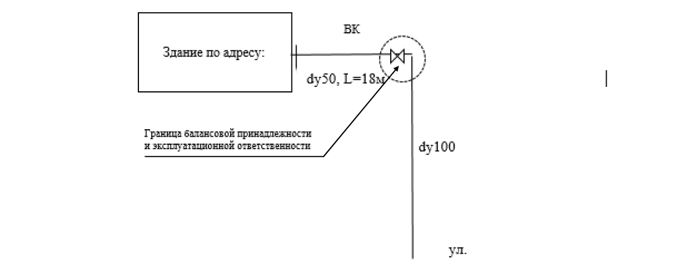 Приложение № 2к договору холодного водоснабженияот ____________ г. № ________РЕЖИМподачи (потребления) холодной водыРежим установлен на период по _______________ г.Допустимые перерывы в продолжительности подачи холодной воды:Возникновение аварии, инцидента (или) устранения последствий аварии и инцидента на централизованных системах водоснабжения.Существенное ухудшение качества холодной воды.Проведение планово-предупредительного, внепланового и капитального ремонта.Проведение работ по подключению (присоединению) объектов заявителей.Продолжительность аварийных отключений определяется согласно «СП 31.13330.2012. Свод правил. Водоснабжение. Наружные сети и сооружения. Актуализированная редакция СНиП 2.04.02-84*. С изменением № 5» (утв. Приказом Минрегиона России от 23.12.2019 № 838/пр).Исп.Приложение N 3к договору холодного водоснабженияот ____________ г. № ________СОГЛАШЕНИЕ              об осуществлении электронного документооборотаг. Красноярск							                                         «____» ______________г.Государственное предприятие Красноярского края «Центр развития коммунального комплекса» (сокращенно - ГПКК «ЦРКК») именуемое в дальнейшем организацией водопроводно-канализационного хозяйства, в лице ________________________, действующего на основании  __________________, с одной стороны, и ___________________________________, именуемое в дальнейшем абонентом, в лице _______________________________________, действующей на основании ________________, с другой стороны, именуемые в дальнейшем сторонами, заключили настоящее соглашение о нижеследующем:1. Выставление организацией водопроводно-канализационного хозяйства расчетно-платежных документов (счет, универсально-передаточный документ) абоненту производится посредством электронного документооборота с использованием системы СБИС, подписанными усиленной квалифицированной электронной подписью (далее- КЭП) через оператора электронного документооборота ООО «Компания «Тензор» (ИНН 7605016030/ОГРН 1027600787994).2. Датой выставления организацией водопроводно-канализационного хозяйства расчетно-платежных документов в электронном виде абоненту по телекоммуникационным каналам связи считается дата подтверждения оператором электронного документооборота выставления организацией водопроводно-канализационного хозяйства расчетно-платежных документов абоненту.3. Абонент обязан в течение 10 рабочих дней со дня выставления расчетно-платежных документов в электронном виде по телекоммуникационным каналам связи вернуть организации водопроводно-канализационного хозяйства оформленный надлежащим образом акт сдачи-приемки услуг, подписанный электронной подписью абонента и подтвержденный оператором электронного документооборота.Акт сдачи-приемки услуг в электронном виде считается полученным организацией водопроводно-канализационного хозяйства, если организации водопроводно-канализационного хозяйства поступило подтверждение оператором электронного документооборота подписания акта сдачи-приемки услуг электронной подписью абонента.4. В случае если в течение 5 рабочих дней со дня выставления абоненту расчетно-платежных документов в электронном виде по телекоммуникационным каналам связи абонент письменно не заявит организации водопроводно-канализационного хозяйства о своих возражениях по содержанию указанных документов, в том числе по объему принятых сточных вод и сумме платежа, считается, что абонент согласен с представленным расчетом суммы платежа, а указанные в расчетно-платежных документах показания приборов учета являются согласованными абонентом.5. Для работы в системе обмена электронными документами абонент заключает соглашение с любым из операторов электронного документооборота на получение ключа электронной подписи.6. Стороны признают, что используемые сторонами электронные документы, подписанные электронной подписью уполномоченных представителей сторон, имеют равную юридическую силу с документами на бумажном носителе, подписанными уполномоченными представителями и заверенными оттисками печатей сторон (независимо от того, существуют такие документы на бумажных носителях или нет), только при соблюдении правил формирования и порядка передачи электронных документов, установленных настоящим договором.Приложение №4к договору холодного водоснабженияот ____________ г. № ________СВЕДЕНИЯоб узлах учета, приборах учета холодной воды и местах отбора пробхолодной водыПриложение №5к договору холодного водоснабженияот ____________ г. № ________ПОРЯДОК ОПРЕДЕЛЕНИЯ ВЕЛИЧИНЫ ПОТЕРЬ ХОЛОДНОЙ ВОДЫ В СЕТЯХ1. Величина утечки холодной воды в сетях Абонента принимается на основании показаний приборов учета Абонента, но не ниже величины нормативной утечки холодной воды в сетях.При установке приборов учета не на границе балансовой принадлежности сетей, количество холодной воды увеличивается (уменьшается) на величину потерь с утечкой холодной воды в сети от границы балансовой принадлежности сторон до места установки приборов учета.Количество потерь холодной воды в трубопроводах Абонента увеличивается на величину потерь, связанных со сверхнормативной утечкой, рассчитанных организацией водопроводно-канализационного хозяйства. 2. Факт утечки и потерь холодной воды со сверхнормативной утечкой устанавливается двухсторонним актом (односторонним актом организации водопроводно-канализационного хозяйства при отказе Абонента от подписания акта) обнаружения и устранения утечек в сетях Абонента, подписанного представителями Сторон. Расчет утечки через отверстие, повреждения:,       [т]	где:Gут – величина утечки через отверстие повреждения, т;µ - коэффициент истечения жидкости из отверстия. Принимается равный 0,6;Fотв – площадь отверстия повреждения, м2;g – ускорение свободного падения, равный 9,81 м/с2;H – давление воды в трубопроводе в точке истечения, м.вод.ст.;p- плотность воды, кг/м3;T  - продолжительность утечки, час, определяется:При невозможности определения давления в точке истечения и площади отверстия повреждения, применяется калиброванная емкость и секундомер для замера времени ее заполнения.В случае отказа представителей Абонента от подписания акта обнаружения утечки, а также их отказ от присутствия его составления отражается с указанием причин этого отказа в акте или в отдельном акте, составленном в присутствии двух незаинтересованных лиц и подписанном ими.3. Расчет количества потерь холодной воды с утечкой выполняется организацией водопроводно-канализационного хозяйства и включает в себя определение величины утечки через отверстие, повреждения, количества холодной воды на заполнение опорожненных участков сетей Абонента после проведения ремонтных работ и добавляется к величине утечки Абонента при отсутствии у него приборов учета. Приложение №6к договору холодного водоснабженияот ____________ г. № ________ПОКАЗАТЕЛИкачества холодной (технической) водыг. Красноярск                                             «____» ____________ Организация водопроводно-канализационного хозяйства:ГПКК «ЦРКК»Юридический адрес: 660075, г. Красноярск, ул. Северо-Енисейская 33, 4 этаж, ком. 5Почтовый адрес: 660075, г. Красноярск, а/я 12829.Адрес местонахождения: 660075, г. Красноярск, ул. Североенисейская, 33, 3 этажИНН 2460050766, КПП 246001001, ОГРН 1022401802136, р/с №40602810123300000017 в Филиал «Новосибирский» АО «АЛЬФА-БАНК»к/с 30101810600000000774 БИК 045004774тел. 8(391) 219-15-18e-mail crkk@inbox.ruАбонент: ___________________________________________________________________________________________________________________________________________________________________________________________________________________________________________________________________________________________________________________________________________________________________________________________________________________e-mail:__________________Организация водопроводно-                                           канализационного хозяйства______________________          (м.п.)Исп.Абонент______________________          (м.п.)№ п/пНаименование объекта (ввода)Гарантированный объем подачи холодной воды (отдельно для холодной питьевой и технической воды)Гарантированный объем подачи холодной воды на нужды пожаротушения, л/секундуГарантированный уровень давления холодной воды (отдельно для холодной питьевой и технической воды)1234512Организация водопроводно-                                           канализационного хозяйства______________________         (м.п.)Исп. Абонент______________________          (м.п.)№ п/п Показания приборов учета на начало подачи ресурса Дата опломбирования Дата очередной поверки 1 2 3 4 1№ п/п Расположение узла учета Диаметр прибора учета, ммМарка и заводской номер прибора учета Технический паспорт (прилагается к акту приема в эксплуатацию прибора учета воды) указать количество листов1 2 3 4 5 1№ п/п Расположение места отбора пробХарактеристика места отбора пробЧастота отбора проб1 2 3 4 1Организация водопроводно-                                           канализационного хозяйства______________________         (м.п.)Исп. Абонент______________________          (м.п.)Организация водопроводно-                                           канализационного хозяйства______________________          (м.п.)Исп. Абонент______________________          (м.п.)Показатели качества холодной (технической) воды (абсолютные величины)Допустимые отклонения показателей качества холодной (технической) воды12Организация водопроводно-                                           канализационного хозяйства______________________         (м.п.)Исп. Абонент______________________          (м.п.)